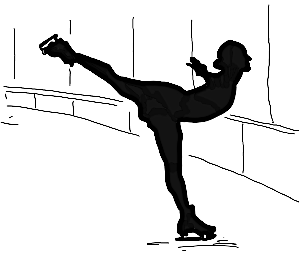 Esa soy yo Va a escuchar a una alumna española que habla de sus intereses y de su manera de ver las cosas.
Marque con una cruz (x) la respuesta correcta.  Fortsetzung der Aufgabe auf Seite 6"-----------------------------------------------------------------------------0. En su vida diaria …0. En su vida diaria …0. En su vida diaria …Ahace deporte con su familia.Bpractica un deporte sobre hielo.XCse entrena en su instituto.1. Una cosa que es típica para ella es que …1. Una cosa que es típica para ella es que …1. Una cosa que es típica para ella es que …Ala música le acompaña a todas partes.Bsiempre baja el volumen de la música.Ccanta su música favorita en voz alta.2. En cuanto a su deporte favorito, dice que …2. En cuanto a su deporte favorito, dice que …2. En cuanto a su deporte favorito, dice que …Ale ayuda a dejar atrás la rutina diaria estresante. Ble encanta entrenarse todos los días de la semana.Cdisfruta de las competiciones los fines de semana.3.  Aparte de practicar su deporte le gusta ver …3.  Aparte de practicar su deporte le gusta ver …3.  Aparte de practicar su deporte le gusta ver …Aseries en línea.Bpelis basadas en libros famosos.Cpelículas en la red.4.  Un objetivo importante para ella es ...4.  Un objetivo importante para ella es ...4.  Un objetivo importante para ella es ...Ala igualdad de los sexos.Bla no discriminación por edad.Cla eliminación del racismo en el deporte.5.  Para ella, en el ámbito de la política es importante …5.  Para ella, en el ámbito de la política es importante …5.  Para ella, en el ámbito de la política es importante …Aestar de acuerdo con la opinión de la mayoría.Bhacer uso del derecho de votar.Cmostrar interés por los problemas del tercer mundo.6. Lo que le molesta en su vida escolar es …6. Lo que le molesta en su vida escolar es …6. Lo que le molesta en su vida escolar es …Ala presión creada por las notas.Bla competición por las notas entre los amigos.Cla reducción de los alumnos a las notas. 0123456BAACABA